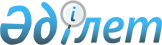 О внесении дополнений и изменений в постановление Правительства Республики Казахстан от 2 февраля 1996 г. N 141П о с т а н о в л е н и е Правительства Республики Казахстан от 11 июля 1996 г. N 892
     Правительство Республики Казахстан ПОСТАНОВЛЯЕТ:
     Внести в постановление Правительства Республики Казахстан от
2 февраля 1996 г. N 141  
 P960141_ 
  "Об инвестиционной программе
Республики Казахстан на 1966 год" следующие дополнения и изменения:
     в приложении 1 к указанному постановлению:
     дополнить строками, порядковые номера 11 и 12, следующего
содержания:

     ""11 Эксимбанк   Приобретение зерноуборочных  33,4   АО "Кен
       США            комбайнов модели TR-87 и     млн.$  дала"
                      TR-97 компании "Нью Холланд"

     12 АКА банк      Приобретение кормоуборочной  23,7   АО "Кен
     Германия         техники фирмы Фортшритт      млн.ДМ дала";
                      Эрнтемашинен Гмбх. Германия

     в строке "Итого" цифры                        "294 млн.$,
                                                   53 млн.ДМ,
                                                   7,236 млрд.
                                                   яп.иен"
     заменить цифрами                              "327,4 млн.$,
                                                   76,7 млн.ДМ,
                                                   7,236 млрд.
                                                   яп.иен";

     в приложении 2:
     в строке, порядковый номер 1, цифру "600" заменить цифрой "550";
     в строке "Итого" цифру "993" заменить цифрой "943".

         Заместитель Премьер-Министра
             Республики Казахстан
      
      


					© 2012. РГП на ПХВ «Институт законодательства и правовой информации Республики Казахстан» Министерства юстиции Республики Казахстан
				